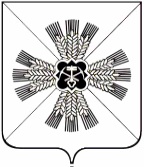 РОССИЙСКАЯ ФЕДЕРАЦИЯКЕМЕРОВСКАЯ ОБЛАСТЬ-КУЗБАССПРОМЫШЛЕННОВСКИЙ МУНИЦИПАЛЬНЫЙ ОКРУГСОВЕТ НАРОДНЫХ ДЕПУТАТОВПРОМЫШЛЕННОВСКОГО МУНИЦИПАЛЬНОГО ОКРУГА1-ый созыв, 44- заседаниеРЕШЕНИЕот 30.08.2022 № 433пгт. ПромышленнаяО внесении изменений в решение Совета народных депутатов Промышленновского муниципального округа от 04.12.2020 № 208                   «Об установлении и введении в действие на территории  Промышленновского муниципального округа земельного налога»                   (в редакции решений от 24.12.2020 № 230, от 31.03.2022 № 395,                 от 28.04.2022 № 406)В целях приведения нормативного правового акта в соответствие с действующим законодательством, руководствуясь Уставом муниципального образования Промышленновский муниципальный округ Кемеровской области – Кузбасса, Совет народных депутатов Промышленновского муниципального округаРЕШИЛ:1. Внести в решение Совета народных депутатов Промышленновского муниципального округа от 04.12.2020 № 208 «Об установлении и введении в действие на территории Промышленновского муниципального округа земельного налога» (в редакции решений от  24.12.2020 № 230, от 31.03.2022  № 395, от 28.04.2022 № 406) (далее – решение) следующие изменения:1.1. Дополнить п. 4 решения пп. 4.3. следующего содержания:«4.3. Исчисленная сумма налога за 2022 - 2025 годы уменьшается на 50 процентов в отношении земельных участков для организаций, осуществляющих деятельность в области информационных технологий, разрабатывающих и реализующих разработанные ими программы для ЭВМ, базы данных на материальном носителе или в форме электронного документа по каналам связи независимо от вида договора и (или) оказывающих услуги (выполняющих работы) по разработке, адаптации, модификации программ для ЭВМ, баз данных (программных средств и информационных продуктов вычислительной техники), устанавливающих, тестирующих и сопровождающих программы для ЭВМ, базы данных.Налоговая льгота, предусмотренная настоящим пунктом, применяется при одновременном выполнении условий, установленных абзацами третьим - пятым пункта 1.15 статьи 284 Налогового кодекса Российской Федерации.В случае, если по итогам налогового (отчетного) периода организация не выполняет хотя бы одно из условий, установленных абзацами четвертым и пятым пункта 1.15 статьи 284 Налогового кодекса Российской Федерации, а также в случае лишения ее государственной аккредитации, организация лишается права применять налоговую льготу, установленную настоящим пунктом, с начала налогового (отчетного) периода, в котором допущено несоответствие установленным условиям либо она лишена государственной аккредитации.»;1.2. исключить п.п. 4.1.2. п. 4. решения:«4.1.2. ветераны и инвалиды Великой Отечественной войны, в отношении земельных участков, предоставленных для личного подсобного хозяйства, садоводства, огородничества, индивидуального жилищного строительства.».2. Настоящее решение подлежит опубликованию в районной газете «Эхо» и размещению на официальном сайте администрации Промышленновского муниципального округа в сети Интернет.3. Контроль за исполнением настоящего решения возложить на комитет по вопросам экономики, бюджета, финансам налоговой политики             (В.Н. Васько).4. Подпункт 1.1. пункта 1 настоящего решения  вступает в силу с даты опубликования в районной газете «Эхо» и распространяет свое действие на правоотношения, возникшие с 01.01.2022, положения подпункта 1.2. пункта 1 настоящего решения вступают в силу с 01.01.2023.  ПредседательСовета народных депутатов Промышленновского муниципального округа Е.А. ВащенкоГлаваПромышленновского муниципального округаС.А. Федарюк